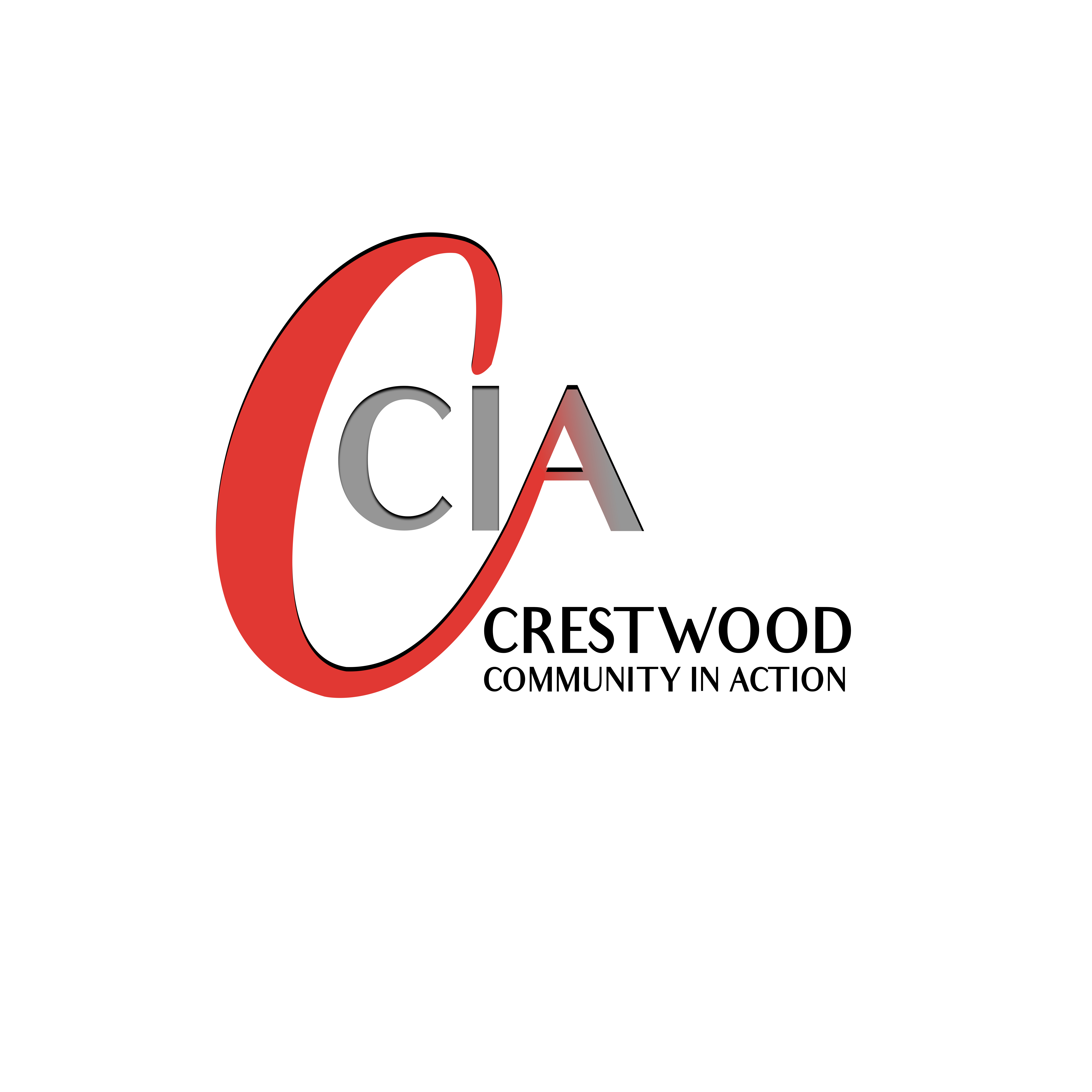 CCIA Update – March 2018Purpose/vision statement had now been agreed as “Raising money for projects, both large and small, to enhance our students’ experience and promote community cohesion”.The CCIA met on Wednesday 21 February 2018 and had a really productive meeting.BidsWe agreed to fund bids from Martine Davey for ingredients for Bake Club to the sum of £100 per term.  We agreed to fund the purchase of triangia stoves at the total cost of £604 for the Duke of Edinburgh Award Scheme.  These stoves would also be made available for use by the school and the CCIA for events.We received a bid from PE for a donation towards repairing one of the treadmills in the fitness suite.  The total cost of the repair was £1,000 and we have said that we cannot help with this at present, but will bear in mind for the future when we have funds to allocate.Events UpdateWe raised £184.87 at the Table Top Sale we held on 4th February 2018.  We had a lot of fantastic stalls, but unfortunately we did not have the footfall to make the event truly successful.  Our next one is scheduled for Sunday 29th April 2018 and we plan to purchase banners and start advertising much earlier.Old pound coin collection brought in £40.Valentine Roses brought in £78.01 profit.Mothers’ Day bouquets brought in £61.50 profit.Annie Refreshments – we only made a profit of £43.87 due to the large volume of stock that was over-bought.  However, we have around £500 of stock still held for future events and have plans for using this stock.We received a grant of £1,000 from the County Council for help with setting up the CCIA.Unfortunately we had to cancel the Prom Fayre due to the snowy weather and a lot of stallholders dropping out at the last minute.  We plan to hold this earlier in the next academic year in September/October 2018.Upcoming EventsSunday 29th April – Table Top SaleEaster DiscoFamily Quiz NightJoint Royal Wedding celebrations with the Boyatt Wood PartnershipProm Fayre – September/OctoberNext meeting – Thursday 19th April 2018 at 7.00pm in the Library on Cherbourg.Justine SayersSchool/CCIA Liaison Officer 